Ms. Willis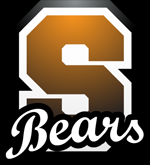 College Preparatory EnglishSummerville High School“There are no great limits to growth because there are no limits ofhuman intelligence, imagination, and wonder.”–Ronald ReaganPersuasive WritingCiting SourcesAssignment: For each one of your arguments (reasons in support of your argument/thesis), find two sound quotes that help support it. Make sure to use scholarly research and print out the website addresses you reference and other resources used to go back and complete your works cited page. Also, after each quote, identify which source you used to find that information. For the source, write down the URL, book title, article title, etc. so you can easily find it when using easybib.com:Source 1:						Source 2:						Source 3:Source 4:						Source 4:						Source 6:Argument #1Supporting Quotes (2)Argument #2Supporting Quotes (2)Argument #3Supporting Quotes (2)Opposing ViewpointSupporting Quotes (2)1.2. 1. 2. 1. 2. 1. 2.